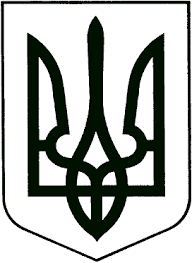 ВИКОНАВЧИЙ КОМІТЕТЗВЯГЕЛЬСЬКОЇ МІСЬКОЇ РАДИРІШЕННЯ_________________   			                                          №___________Постановою адміністративної комісії при виконавчому комітеті Новоград-Волинської міської ради від 23.11.2022 №132 притягнуто до адміністративної відповідальності Осовську Софію Олександрівну за скоєне нею адміністративне правопорушення, передбачене статтею 152 Кодексу України про адміністративні правопорушення (далі – КУпАП), а саме: Осовська С.О. на вул.Анни Ярославни, 4 міста Новограда-Волинського допустила самовільне видалення зелених насаджень, а саме зрізання дерев породи береза, в кількості 4 штуки, на прибудинковій території багатоквартирного житлового будинку.На адресу виконавчого комітету Звягельської міської ради 23.12.2022 року надійшла заява від громадянки Осовської Софії Олександрівни з проханням  скасувати вищезазначену постанову адміністративної комісії при виконавчому комітеті Новоград-Волинської міської ради, оскільки як громадянка Осовська С.О. не вчиняла жодного адміністративного правопорушення.Керуючись підпунктом 4 пункту б частини першої статті 38 Закону України „Про місцеве самоврядування в Україні“, статтями 22, 287, 288, 289, 293 КУпАП, пунктом 2 частини другої статті 17 Закону України „Про благоустрій населених пунктів“, Правилами благоустрою території Звягельської міської територіальної громади, затвердженими рішенням міської ради від 09.06.2022 №536, виконавчий комітет міської ради ВИРІШИВ: 1. Скасувати постанову адміністративної комісії при виконавчому комітеті Новоград-Волинської міської ради від 23.11.2022 №132  справу закрити.2. Попередити громадянку Осовську Софію Олександрівну про необхідність подальшого дотримання Правил благоустрою території Звягельської міської територіальної громади.3. Секретарю адміністративної комісії при виконавчому комітеті Звягельської міської ради Ляшук В.В. поінформувати громадянку Осовську С.О. про прийняте рішення.4. Контроль за виконанням цього рішення покласти на керуючого справами виконавчого комітету міської ради Долю О.П.Міський голова                                                                              Микола БОРОВЕЦЬПро розгляд заяви щодо скасування постанови про притягнення до адміністративної відповідальності в порядку статті 152 Кодексу України про адміністративні правопорушення